EDITAL DE PROCESSO SELETIVO SIMPLIFICADO –Nº 23/2024 Edital de Processo Seletivo Simplificado para Contratação de servidores.                          O Prefeito de Jóia, no uso de suas atribuições, visando à contratação de serventes para atuarem junto ao Município de Jóia (Secretarias em Geral e Centro Administrativo), por prazo determinado, amparado em excepcional interesse público devidamente reconhecido com fulcro no art. 37, IX, da Constituição da República, e arts. 233 a 237 da Lei Municipal n°1310 de 17 dezembro de 2002, Lei Municipal nº 455/1993 e suas alterações, torna pública a realização de Processo Seletivo Simplificado - PSS, que será regido pelas normas estabelecidas neste Edital e no Decreto nº 4.216 de 13 de janeiro de 2015.DISPOSIÇÕES PRELIMINARES1.1 Processo Seletivo Simplificado será executado por intermédio de Comissão Especial,  designados através da Portaria nº 11.164 de 18 de dezembro de 2023.As reuniões e deliberações da Comissão serão objeto de registros em atas.Durante toda a realização do Processo Seletivo Simplificado serão prestigiados, sem prejuízo de outros, os princípios estabelecidos no art. 37, “caput”, da Constituição da República.O edital de abertura do Processo Seletivo Simplificado será publicado integralmente no painel de publicações oficiais da Prefeitura Municipal, no endereço eletrônico da Prefeitura: www.joia.rs.gov.br, sendo o seu extrato veiculado nas redes sociais do Município.Os demais atos e decisões inerentes ao presente Processo Seletivo Simplificado-PSS serão publicados no painel de publicações oficiais da Prefeitura Municipal e em meio eletrônico.Os prazos definidos observarão o disposto neste Edital e no Decreto nº 4.216 de 13 de janeiro de 2015.O Processo Seletivo Simplificado consistirá na análise de currículos dos candidatos pela Comissão, conforme critérios definidos neste Edital e autorizados pelo Decreto Exectuivo nº 4.216/2015.A contratação será pelo prazo determinado conforme a legislação vigente, com possibilidade de prorrogação contratual por igual período e se regerá pelo Regime Jurídico Estatutário.* - Cadastro Reserva** - Complementado até o valor do Salário Mínimo*** - Vale alimentação ao valor de R$ 19,05 ao dia trabalhado, pago até dia 10 de cada mês.INSCRIÇÕESAs inscrições serão recebidas exclusivamente na Secretaria Municipal de Educação e Cultura, junto à Prefeitura Municipal de Jóia , na sede do Município de Jóia, sito à Rua Dr Edmar Kruel, 188, no período das 8:00 às 11:30 horas e das 13:30 às 16:30 horas do dia 10 a  17 de maio de 2024. Não serão aceitas inscrições fora de prazo.A inscrição do candidato implicará o conhecimento prévio e a tácita aceitação das presentes instruções e normas estabelecidas neste Edital.As inscrições serão gratuitas.CONDIÇÕES PARA A INSCRIÇÃOPara inscrever-se no Processo Seletivo Simplificado, o candidato deverá comparecer pessoalmente ao endereço e nos horários e prazos indicados no item 2.1, ou por intermédio de procurador munido de instrumento público ou particular de mandato (com poderes especiais para realizar a sua inscrição no Processo Seletivo Simplificado), apresentando, em ambos os casos, os seguintes documentos:A Ficha de inscrição (anexo II) disponibilizada no ato pela Comissão, deverá o candidato preencher e assinar, levando consigo o comprovante de inscrição;Cópia de identidade oficial com foto, quais sejam: carteiras ou cédulas de identidades expedidas pelas Secretarias de Segurança Pública, pelas Forças Armadas, pela Polícia Militar, pelo Ministério das Relações Exteriores; HOMOLOGAÇÃO DAS INSCRIÇÕESEncerrado o prazo fixado pelo item 2.1, a Comissão publicará, no painel de publicações oficiais da Prefeitura e em meio eletrônico, se houver, no prazo de um dia, edital contendo a relação nominal dos candidatos que tiveram suas inscrições homologadas.Os candidatos que não tiveram as suas inscrições homologadas poderão interpor recursos escritos perante a Comissão, no prazo de um dia, mediante a apresentação das razões que ampararem a sua irresignação.No prazo de um dia, a Comissão, apreciando o recurso, poderá reconsiderar sua decisão, hipótese na qual o nome do candidato passará a constar no rol de inscrições homologadas.Sendo mantida a decisão da Comissão, o recurso será encaminhado ao Prefeito Municipal para julgamento, no prazo de um dia, cuja decisão deverá ser motivada.A lista final de inscrições homologadas será publicada após a decisão dos recursos.5. DAS PROVAS5.1. As provas escritas serão elaboradas diretamente pelos membros da Comissão que poderá contar com a colaboração de servidor especializado conforme requer o cargo, ou de terceiros contratados para este fim e conterão questões objetivas, em quantitativo condizente com o estipulado no edital, obedecendo rigorosamente aos conteúdos e programas nele estabelecidos. 5.1.1. Do conteúdo das questões e demais peculiaridades da prova, será guardado sigilo até o dia de sua aplicação, sob pena de nulidade do certame.5.1.2. A pontuação atribuída a cada questão de Português e Matemática serão de 3 pontos, as questões de conhecimentos gerais terão pontuaçaõ de 7 pontos cada uma e as questões de legislação serão pontuadas a 3 pontos cada, somando 100 pontos ao total da prova, sendo:5.1.2.1 – As Provas serão compostas por 5 questões de Português, 3 questões de matemática, 10 questões de conhecimentos gerais sobre o trabalho da servente  e 2 questões de legislação municipal.5.2. A prova objetiva escrita de cada cargo será reproduzida em igual número ao dos candidatos que tiverem as inscrições homologadas definitivamente, o que se dará em sessão sigilosa realizada pela Comissão.5.2.1. Ultimadas as cópias, juntamente com a via original que conterá o gabarito a ser utilizado na correção, serão as provas acondicionadas em envelopes lacrados e rubricados pelos integrantes da Comissão, os quais permanecerão guardados em local seguro até o dia da aplicação das provas.5.2.2.  As provas serão realizadas no dia 23 de maio de 2024, com início às 09 horas, junto ao Clube Harmonia, na Sede de Jóia/RS. Os candidatos deverão apresentar-se munidos do comprovante de inscrição, documento oficial com foto, e caneta azul ou preta. 6. CRITÉRIOS PARA DESEMPATE6.1 Verificando-se a ocorrência de empate em relação às notas recebidas por dois ou mais candidatos, terá preferência na ordem classificatória, sucessivamente, o candidato que:6.1.1 apresentar idade mais avançada, dentre aqueles com idade igual ou superior a sessenta anos.6.1.2 Sorteio em ato público.6.2 O sorteio ocorrerá em local e horário previamente definido pela Comissão, na presença dos candidatos interessados, os quais serão convocados por telefone, correio eletrônico ou qualquer outro meio que assegure a certeza da ciência do interessado.6.3 A aplicação do critério de desempate será efetivada após a análise dos recursos e antes da publicação da lista final dos selecionados. 7 RECURSOSDa classificação preliminar dos candidatos é cabível recurso endereçado à Comissão, uma única vez, no prazo comum de um dia.O recurso deverá conter a perfeita identificação do recorrente e as razões do pedido recursal.Será possibilitada vista às provas objetivas e  documentos na presença da Comissão, permitindo-se anotações.Havendo a reconsideração da decisão classificatória pela Comissão, o nome do candidato passará a constar no rol de selecionados.Sendo mantida a decisão da Comissão, o recurso será encaminhado ao Prefeito Municipal para julgamento, no prazo de um dia, cuja decisão deverá ser motivada.8 CRITÉRIOS PARA DESEMPATEVerificando-se a ocorrência de empate em relação às notas recebidas por dois ou mais candidatos, terá preferência na ordem classificatória, sucessivamente, o candidato que:Apresentar idade mais avançada, dentre aqueles com idade igual ou superior a sessenta anos.Tiver obtido a maior nota conforme o item 5.1.2 deste Edital.Sorteio em ato público.O sorteio ocorrerá em local e horário previamente definido pela Comissão, na presença dos candidatos interessados, os quais serão convocados por telefone, correio eletrônico ou qualquer outro meio que assegure a certeza da ciência do interessado.A aplicação do critério de desempate será efetivada após a análise dos recursos e antes da publicação da lista final dos selecionados.DIVULGAÇÃO DO RESULTADO FINAL DO PROCESSO SELETIVO SIMPLIFICADOTranscorrido o prazo sem a interposição de recurso ou ultimado o seu julgamento, a Comissão encaminhará o Processo Seletivo Simplificado ao Prefeito para homologação, no prazo de um dia.Homologado o resultado final, será lançado edital com a classificação geral dos candidatos aprovados, quando, então passará a fluir o prazo de validade do Processo Seletivo Simplificado.CONDIÇÕES PARA A CONTRATAÇÃO TEMPORÁRIAHomologado o resultado final do Processo Seletivo Simplificado e autorizada a contratação pelo Prefeito, será convocado o primeiro colocado, para, no prazo de 2 (dois) dias, prorrogável uma única vez, à critério da Administração, comprovar o atendimento das seguintes condições:Ser brasileiro ou estrangeiro na forma da lei;Ter idade mínima de 18 anos;Apresentar atestado médico emitido pelo serviço oficial do Município, no sentido de gozar de boa saúde física e mental;Ter nível de escolaridade com formação especifica para o exercício legal da profissão de professor  conforme a disciplina em que se inscrever.Apresentar declaração de bens e rendas conforme modelo disponibilizado pelo Município. Apresentar declaração de que não exerce outro cargo ou função pública incompatível com a Constituição Federal.A convocação do candidato classificado será realizada pessoalmente ou por telefone, correio eletrônico ou qualquer outro meio que assegure a certeza da ciência do interessado.Não comparecendo o candidato convocado ou verificando-se o não atendimento das condições exigidas para a contratação, serão convocados os demais classificados, observando-se a ordem classificatória.O prazo de validade do presente Processo Seletivo Simplificado será de um (01) ano, podendo ser validado por igual período.No período de validade do Processo Seletivo Simplificado, em havendo a rescisão contratual, poderão ser chamados para contratação pelo tempo remanescente, os demais candidatos classificados, observada a ordem classificatória.DISPOSIÇÕES GERAISNão será fornecido qualquer documento comprobatório de aprovação ou classificação do candidato, valendo para esse fim a publicação do resultado final.Os candidatos aprovados e classificados deverão manter atualizados os seus endereços.Respeitada a natureza da função temporária, por razões de interesse público, poderá haver a readequação das condições definidas inicialmente no edital, conforme dispuser a legislação local.Os casos omissos e situações não previstas serão resolvidos pela Comissão designada.Gabinete do Prefeito Municipal de Jóia , 9 de maio de 2024 Adriano Marangon de LimaPrefeito de JóiaRegistre-se e Publique-seANEXO ICRONOGRAMA DO PROCESSO SELETIVO SIMPLIFICADOANEXO IIFICHA DE INSCRIÇÃO PARA PROCESSO SELETIVO SIMPLIFICADO Nº 23/2024Cargo: _________________________________________	Inscrição Nº _______DADOS PESSOAIS– Nome Completo:_____________________________________________ - Filiação: ___________________________________________________– Data de Nascimento:___/___/____;DADOS DE IDENTIFICAÇÃO– Carteira de Identidade e Órgão Expedidor:_________________________ - Cadastro de Pessoa Física – CPF Nº ______________________________ - Título de Eleitor:_______________________Zona:_______ Seção:_____– Numero Certificado de Reservista:_______________________________– Endereço Residencial:_________________________________________ - Endereço Eletrônico: __________________________________________– Telefone Residencial e Celular:___________________________________ - Outros Endereços ou telefones para contato:________________________ESCOLARIDADE– Ensino SuperiorInstituição:________________________________________________Ano de Conclusão: _________________________________________Jóia(RS),______/___________/202__________________________Assinatura do InscritoATRIBUIÇÕES DO CARGO DENOMINAÇÃO: SERVENTE REFERÊNCIA SALARIAL: Estabelecida SÍNTESE DAS ATRIBUIÇÕES: Executar trabalhos rotineiros de limpeza em geral, ajudar na remoção ou arrumação de móveis ou utensílios, fazer serviços de faxina em geral, remover o pó dos móveis, paredes, tetos, portas, janelas e equipamentos. Limpar escadas, pisos, passadeiras, tapetes e utensílios. Limpar e arrumar banheiros e toaletes. Auxiliar na arrumação e troca de roupas de cama. Lavar e encerar assoalhos e pisos. Lavar e passar roupas de cama e mesa. Coletar lixos internos. Lavar vidros, espelhos e persianas. Varrer pátios e lavar calçadas. Fazer café e eventualmente serví-lo. Fechar portas, janelas e vias de acesso. Preparar alimentação escolar e serví-la, preparar doces, compotas, aproveitando a alimentação alternativa disponível no ambiente escolar, realizar limpeza da cozinha, bem como louças, pratos e talheres, cultivar temperos para uso na alimentação escolar em horta ou pequenos canteiros. Executar tarefas afins.CONDIÇÕES DE TRABALHOHORÁRIO: período normal 40 (quarenta) horas semanais.OUTRAS: sujeito ao uso de uniformes e equipamentos de proteção individual. Auxiliar em trabalhos externos sob orientação de superior em eventos promovidos pelo Município.REQUISITOS PARA O PROVIMENTOINSTRUÇÃO: Ensino Fundamental incompleto.IDADE MÍNIMA: 18 (dezoito) anos.COMPROVANTE DE INSCRIÇÃO PARA PROCESSO SELETIVO SIMPLIFICADOEdital PSS nº  23  /20242021Cargo:____________________________________	Inscrição Nº ________DADOS PESSOAIS1.1.– Nome Completo:_____________________________________________1.2 - Filiação: ___________________________________________________- CPF nº ______________________________________________- Carteira de Identidade nº:______________________________       1.5– Data de Nascimento: ________/____________/____________________Jóia(RS),____/_____________/de 2024______________________________________________Responsável pela Inscrição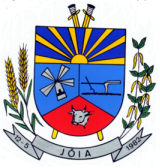 Estado do Rio Grande do SulMunicípio de Jóia		                                                                         “Terra das Nascentes”COMPROVANTE DE INSCRIÇÃO PARA PROCESSO SELETIVO SIMPLIFICADOEdital PSS nº 23 /2024Cargo:___________________________________________________       	Inscrição Nº ________1 DADOS PESSOAIS1.1.– Nome Completo:_____________________________________________1.2 - Filiação: ___________________________________________________- CPF nº ______________________________________________- Carteira de Identidade nº:______________________________   1.5– Data de Nascimento: ________/____________/____________________Jóia(RS), __________/_________________/2024______________________________________________Responsável pela InscriçãoCargoRTVagasLocaisVencimentoEscolaridadeServente40 hCR*Centro Administrativo /Escolas/Creches/Saúde (**)R$ 1.071,54 + 20%Insalubridade(***) Vale Alimentação por dia trabalhado.Ensino Fundamental IncompletoAÇÃO DESENVOLVIDA:Dias úteisDatasAbertura das Inscrições7 dias10 a 17/05/2024Publicação dos Inscritos1 dia20/05/2024Recurso da não homologação das inscrições1 dia21/05/2024Julgamento do Recurso pelo Prefeito/Publicação de Relação Final de inscritos1 dia22/05/2024Aplicação das Provas Objetivas 1 dia23/05/2024Publicação do resultado preliminar/Recurso1 dia27/05/2024Manifestação da Comissão/ Julgamento do Recurso pelo Prefeito e Aplicação do critério de desempate1 dia28/05/2024Publicação da relação final de classificados1 dia29/05/2024TOTAL15 dias